IL FOTOVOLTAICO CONSENTE 25 ANNI DI RISPARMIOSe sei  proprietario di una copertura di circa 20 mq. puoi  installare un piccoloImpianto fotovoltaico che ti consente di risparmiare sulla bolletta e utilizzarel’energia che produci.Oggi hai inoltre la possibilità di utilizzare la  DETRAZIONE del 50% del costoe lo smaltimento dei moduli a fine percorso è gratuito.Puoi realizzare  a secondo dei tuoi consumi energetici attuali e futuri impiantida 3,00 a 6,00kW e nel prezzo è compreso oltre all’istallazione, la progettazionee l’iter burocratico fino all’allaccio .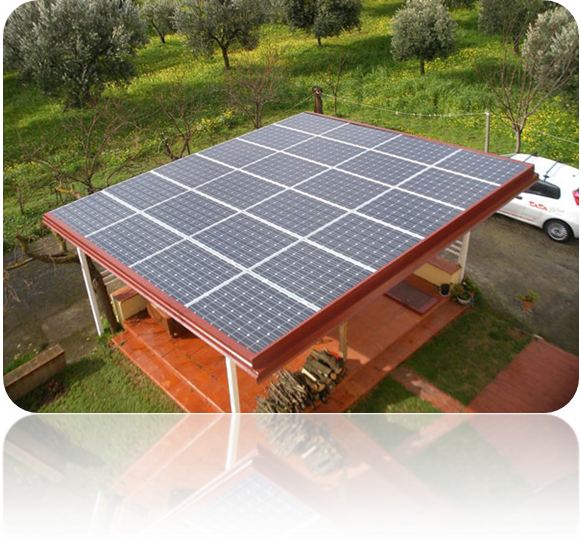 